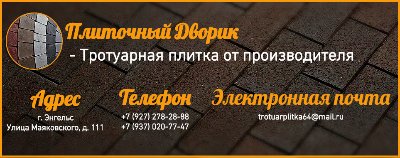 Наименование и размер.ВЕС КВ.М.Кол-воВ 1кв.мСерыйКрасныйКрасныйКоричневыйКоричневыйЖелтый/Оранжевый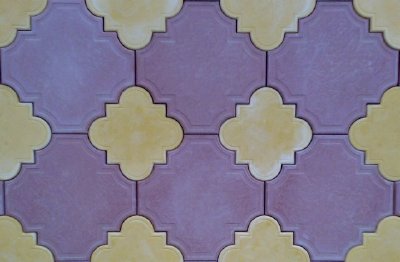 Клевер с рисункомКлевер 298х298х45мм220х220х45мм вес 1кв.м 90 кг.    24ШТ.12Б+12М470руб.490руб.490руб.500руб500руб530руб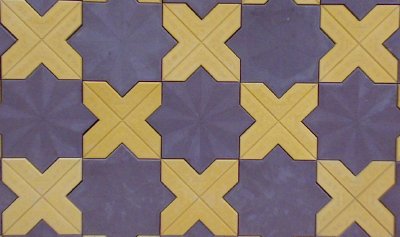 Гвоздика295х295х45мм240х240х45ммвес1кв.м.90кг.       20ШТ.   10+10470руб.490руб.490руб.500руб500руб530руб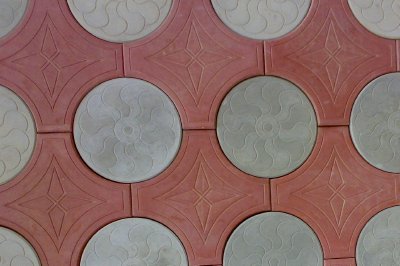 Круг-крест325х325х45мм245х245х45ммвес1кв.м.85кг.   19ШТ. 8,5+8,5460руб.480руб.480руб.490руб490руб520руб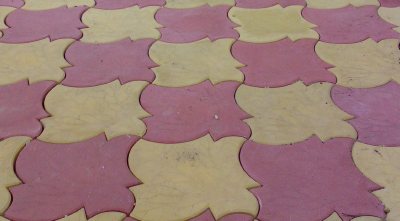 Клён205х205х45ммвес1кг.м.85кг.     21ШТ.460руб.480руб.480руб.490руб490руб510руб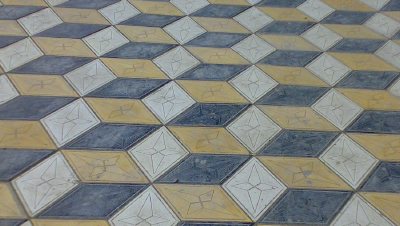 Ромбик330х190х50ммвес1кг.м.95кг.    30шт.500руб.520руб.520руб.550руб550руб560руб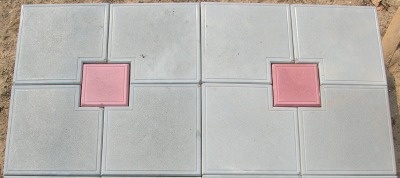 Универсал255х255х45мм100х100х45ммвес1кг.м.85кг.      18ШТ.450руб.470руб.470руб.480руб480руб510руб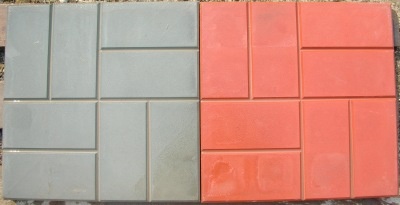 8 Кирпичей400х400х50ммвес1кг.м.95кг.     6ШТ.470руб.480руб.480руб.500руб500руб520руб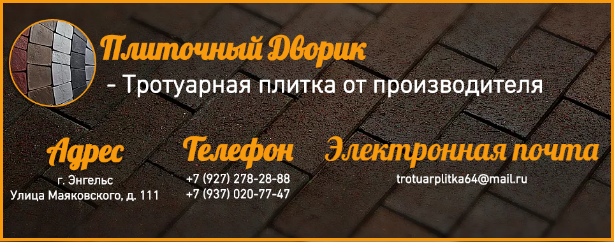 СерыйКрасныйОранжевыйОранжевыйКоричневыйКоричневыйЖелтый350РУБ380РУБ420руб.420руб.400руб400руб420руб350РУБ380РУБ420руб.420руб.400руб400руб420руб350РУБ380РУБ420руб.420руб.400руб400руб420руб350РУБ380РУБ420руб.420руб.400руб400руб420руб350РУБ.380РУБ420руб.420руб.400руб400руб420руб350РУБ.380руб.420руб.420руб.400руб400руб420руб350РУБ.380руб.420руб.420руб.400руб400руб420рубСерыйКрасныйОранжевыйОранжевыйКоричневыйКоричневыйЖелтый500 руб.500 руб.600руб.600руб.580руб580руб620руб500 руб.550руб.600руб.600руб.580руб580руб620руб500 руб.550руб.600руб.600руб.580руб580руб620руб500 руб.550руб.600руб.600руб.580руб580руб620руб500 руб.550руб.600руб.600руб.580руб580руб620руб500 руб.550руб.600руб.600руб.580руб580руб620руб500 руб.550руб.600руб.600руб.580руб580руб620рубСерыйКрасныйОранжевыйОранжевыйКоричневыйКоричневыйЖелтый500руб.540руб.560руб.560руб.580руб580руб600руб380руб.460руб.490руб.490руб.500руб500руб530руб300руб.450руб.480руб.480руб.490руб.490руб.520рубКамень облицовочный колотый 14шт кв.м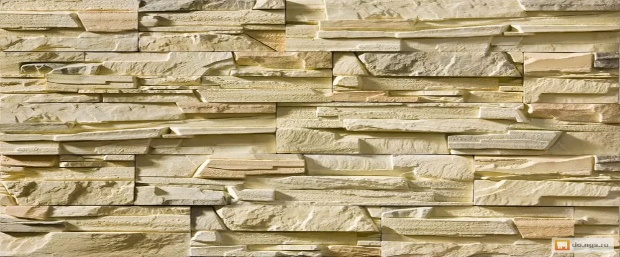 Камень облицовочный колотый 14шт кв.м350руб.445руб.480руб.480руб.490руб.490руб.510руб490руб.490руб.500руб.500руб.520руб.520руб.560рубПенек:Цена: Серый 80руб.Цена: Цветной 130руб.Бетонная лапа:Цена: Серый 80руб.Цена: Цветной 130руб.Пенек:Цена: Серый 80руб.Цена: Цветной 130руб.Бетонная лапа:Цена: Серый 80руб.Цена: Цветной 130руб.Пенек:Цена: Серый 80руб.Цена: Цветной 130руб.Бетонная лапа:Цена: Серый 80руб.Цена: Цветной 130руб.Пенек:Цена: Серый 80руб.Цена: Цветной 130руб.Бетонная лапа:Цена: Серый 80руб.Цена: Цветной 130руб.Медуза Медуза Медуза 200 серый200 серый250 красный250 красныйУзкий козырекУзкий козырекУзкий козырек100 серый100 серый150 красный150 красныйШирокий козырекШирокий козырекШирокий козырек130 серый130 серый180 красный180 красныйШар на заборШар на заборШар на забор300 серый300 серый350 красный350 красныйНаименование и размер.СерыйКрасныйКоричневыйКоричневыйЖелтыйЖелтыйОранжевый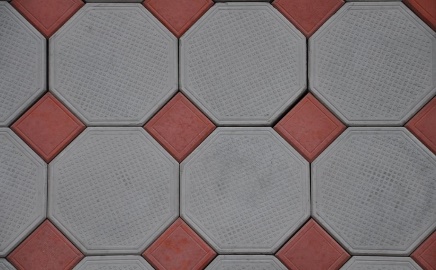 Восьмигранник285х285х40мм     12 шт.кв.м.Вес кв.м.90кг470 руб.490руб.500руб.500руб.530руб530руб530руб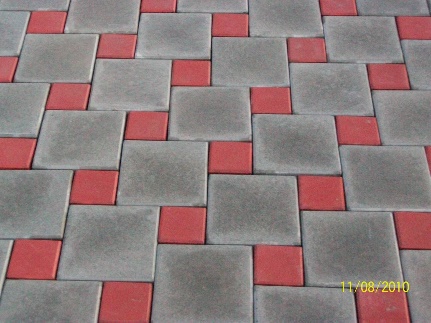 Элита200х200х45ммКубики100х100х45мм20ШТ.кв.м.Вес кв.м. 85кг460руб.490руб.500руб.500руб.530руб530руб540руб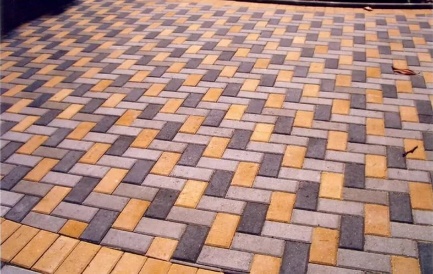 Брусчатка100х200х60мм50ШТ.кв.м.Вес кв.м. 95кг500руб.530руб.550руб.550руб.580руб580руб580руб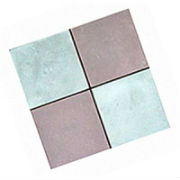 Шагрень500х500х60ммКосичка500х500х60мм4ШТ.кв.м.Вес кв.м.95кг490руб.520руб.540руб.540руб.540руб540руб540руб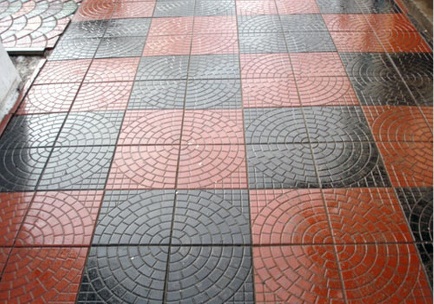 Паутинка350х350х45мм8шт.кв.м.Вес кв.м.85кг460руб.480руб.500руб.500руб.500руб500руб500руб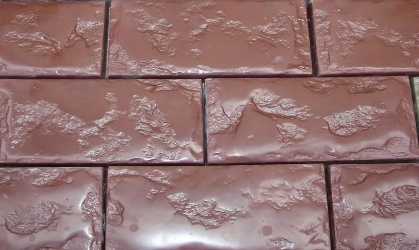 Брусчатка мостовая150х250х55мм18ШТ.кв.м.Вес кв.м.95кг500руб.550руб.580руб.580руб.600руб600руб600руб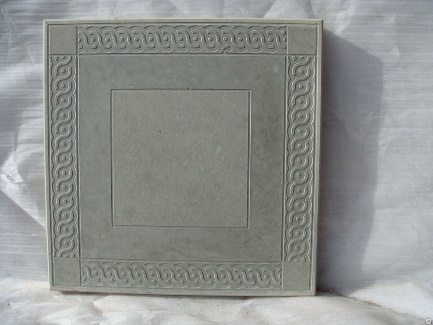 Косичка400х400х50мм6шт в кв.м.Вес кв.м.90кг470руб.490руб.520руб.520руб.550руб550руб550руб.Наименование и размер.СерыйКрасныйКоричневыйКоричневыйЖелтыйЖелтыйОранжевый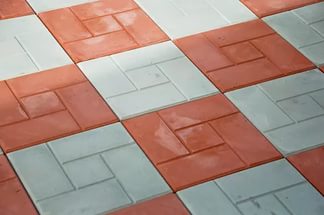 Калифорния300х300х30мм     11 шт.кв.м.Вес кв.м.55кг350руб.380руб.390руб.390руб.410руб410руб420руб.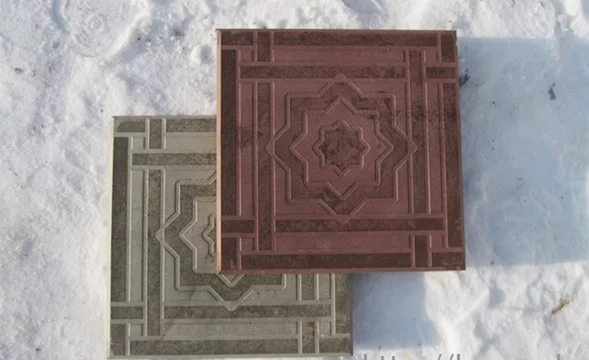 Звезда300х300х30мм11ШТ.кв.м.Вес кв.м. 55кг350руб.380руб.390руб.390руб.410руб410руб420руб.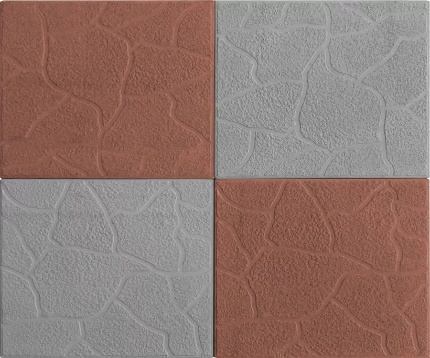 Короед300х300х30мм11ШТ.кв.м.Вес кв.м. 55кг350руб.380руб.390руб.390руб.410руб410руб420руб.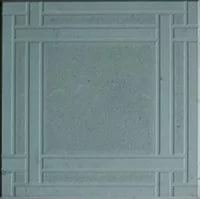 Создвездие300х300х30мм11ШТ.кв.м.Вес кв.м.55кг350руб.380руб.390руб.390руб.410руб410руб420руб.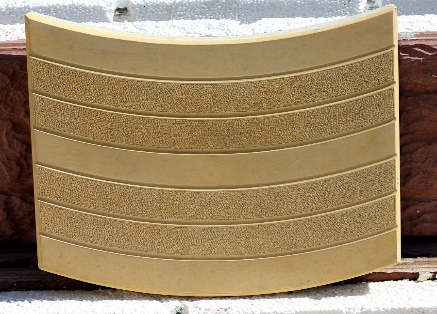 Волна390х390х60мм7шт.кв.м.Вес кв.м.95кг490руб.520руб.550руб.550руб.590руб590руб590руб. Галька400х400х50мм6ШТ.кв.м.Вес кв.м.90кг470руб.490руб.520руб.520руб.560руб560руб560руб.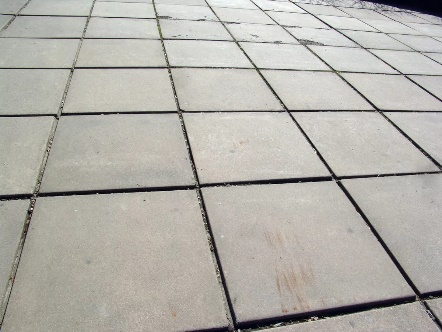 Гладкая300х300х30мм11шт в кв.м.Вес кв.м.55кг350руб.380руб.395руб.395руб.420руб.420руб.430руб.Наименование и размер.СерыйСерыйЦветнойЦветнойЦветнойЦветнойЦветной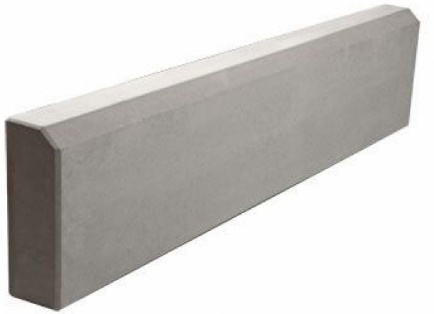 Бордюр тротуарный1000ммВес: 35кг190руб.190руб.220руб220руб220руб220руб220руб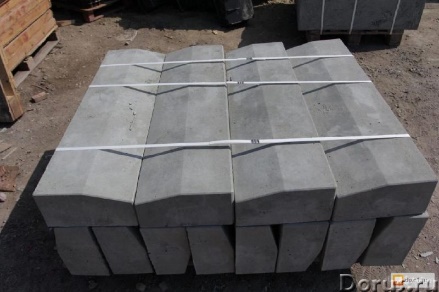 Бордюр дорожный1000х300ммВес: 120кг370руб.370руб.420руб.420руб.420руб.420руб.420руб.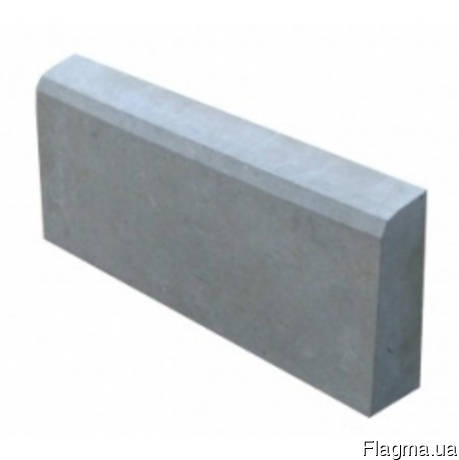 Бордюр тротуарный500ммВес: 20кг90руб.90руб.130руб.130руб.130руб.130руб.130руб.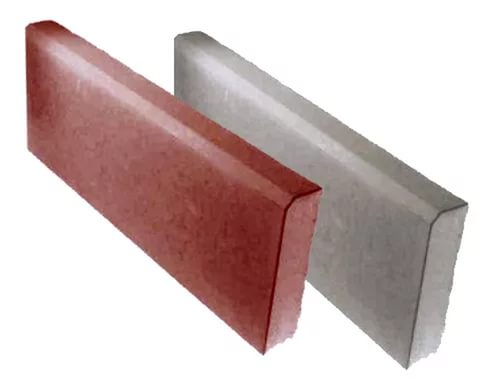 Бордюр тротуарный500х40ммВес: 15кг80руб.80руб.110руб.110руб.110руб.110руб.110руб.Бордюр тонкий тротуарный500х200х35ммВес: 13кг70руб.70руб.100руб.100руб.100руб.100руб.100руб.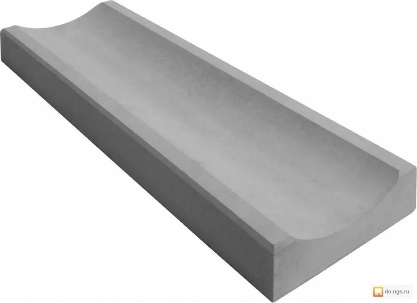 ЖелобВодосточный500х250х10090руб.90руб.130руб.130руб.130руб.130руб.130руб.Желоб водосточный500х160х5080руб.80руб.110руб.110руб.110руб.110руб.110руб. ДекоративныйБордюр500мм90руб.90руб.120руб.120руб.120руб.120руб.120руб.